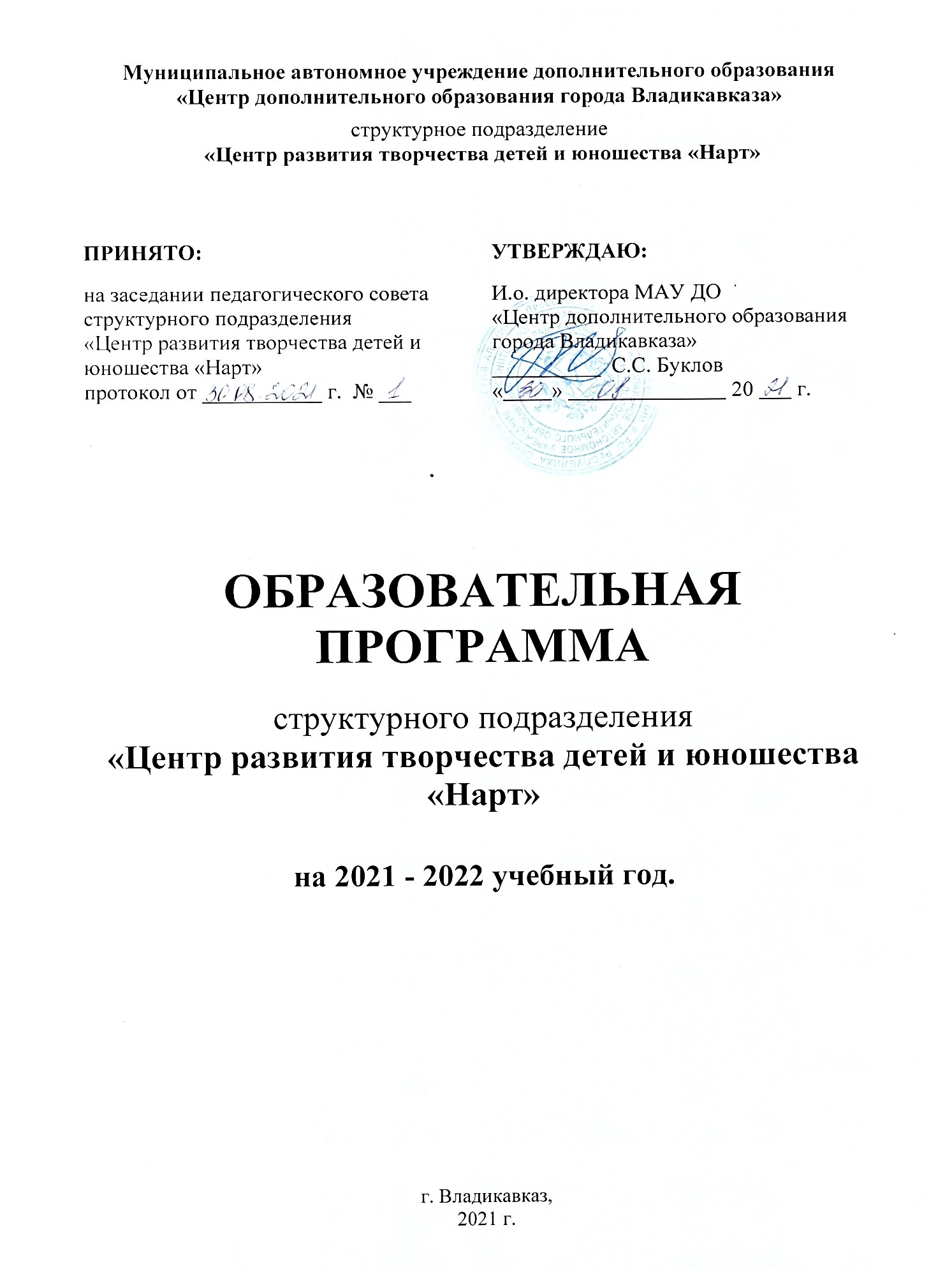 Структура программыПаспорт программыОбщие сведения об учрежденииПояснительная запискаЦель и задачи программыОжидаемые результатыКонцептуальные основы образовательной деятельностиПриоритетные педагогические принципыПсихолого-педагогические, возрастные особенности обучающихсяМодель выпускника ЦРТДЮ «НАРТ»Система оценки достижения планируемых результатов освоения дополнительных общеобразовательных общеразвивающих программМодель оценки качества образовательной деятельности учрежденияХарактеристика образовательной среды ЦРТДЮ «Нарт»Система управленияКадровое обеспечениеШтатное расписаниеМатериально- техническое обеспечениеРежим работы и календарный учебный графикОрганизация образовательного процессаМероприятия по организации учебного процессаУчебный план ЦРТДЮ «Нарт» на 2021-2022 учебный годРеализуемые дополнительные общеобразовательные   программыОрганизация воспитательной работыКультурно – досуговые и воспитательные мероприятия в творческих объединениях ЦРТДЮ «Нарт»Мероприятия по профилактике асоциального поведения обучающихсяОрганизационно – массовая работа со школьниками г.ВладикавказаОрганизационно – педагогическая и методическая работаГородские семинарыПрофессиональные конкурсыЗаседания методических объединенийОбобщение педагогического опытаРазработка методической документации и дидактической продукции, обеспечивающей учебную, воспитательную и организационно – массовую деятельность ЦентраПосещение занятий в творческих объединенияхПроведение заседаний педагогических советовПрохождение аттестации педагогическими работникамиКурсы повышения квалификацииРабота с родителями обучающихсяРеализация  здоровьесберегающих  технологий ЗаключениеПаспорт программыОбщие сведения об учрежденииПолное наименование в соответствии с уставомМуниципальное автономное учреждение дополнительного образования «Центр дополнительного образования г.Владикавказа»Краткое наименование 	МАУДО ЦДО г.ВладикавказаСтруктурное подразделение:Полное наименование в соответствии с уставом «Центр развития творчества детей и юношества «Нарт»Краткое наименование 	ЦРТДЮ «Нарт»Адрес: юридический 362040, РСО – Алания, г.Владикавказ, ул.Тамаева, 15Фактический (структурное подразделение ЦРТДЮ «Нарт»)РСО – Алания, г.Владикавказ, пр.Доватора,11 «а» Телефон ( ЦРТДЮ «Нарт»)	8(8672)52-39-82e-mail (ЦРТДЮ «Нарт»	)	center-nart@yandex.ruОГРН 		1211500002240 ИНН/КПП		1513084223/151301001И.О. директора  МАУДО ЦДО г.Владикавказа 		Буклов Сослан СергеевичЗаместитель директора  (ЦРТДЮ «Нарт»)		Фидарова Бэла ИрбековнаУстав                                      11.05.2021г___________________                                                                                                      ( даты принятия, согласования, утверждения)Учредитель Муниципальное образование г. Владикавказ в лице Управления образования администрации местного самоуправления г.Владикавказа                                                                            (полное наименование) Лицензия на право ведения образовательной деятельности:  МАУДО ЦДО г.Владикавказа  рег  № 2748 , выдана МОН РСО –А 24.08.2021г_____Пояснительная запискаСовременный мир  стремительно меняется  и, естественно, влечет за собой изменения во всех институтах общества – в экономике, политике и, конечно, в образовании. Изменение роли человека в обновляющейся системе, его политических и духовных взглядов приводит к изменению требований к личности члена общества, к его образовательной и профессиональной подготовке. Социальная ситуация выдвигает на передний план личность, способную действовать универсально, владеющую культурой жизненного самоопределения, то есть личность, умеющую адаптироваться в изменяющихся условиях, личность социально компетентную. Именно с позиций формирования такой личности нужно подходить к дополнительному образованию детей, его места в обществе, в мире образования. В Концепции модернизации российского образования подчеркнута важнейшая роль учреждений дополнительного образования детей как одного из определяющих факторов развития склонностей, способностей и интересов личностного, социального и профессионального самоопределения детей и молодежи. Имея изначально, по сравнению со школой, больше возможностей для дифференцированного подхода к детям, учреждение дополнительного образования детей находится в более благоприятных условиях в понимании индивидуальных особенностей ребенка. Для многих «нестандартных» детей именно наши образовательные учреждения становятся единственным местом, где они находят понимание, уважение и могут повысить самооценку. Стремление к реализации личностно-ориентированного подхода к воспитанию и развитию ребенка со стороны педагога помогает душевному и духовному росту личности ребенка и достижению духовной зрелости. Система дополнительного образования детей является социальным институтом, расширяющим возможности и эффективность всей системы образования, является тем пространством, в котором можно не просто войти в мир знаний и умений, но и обрести опыт созидания, конструктивного общения, реализации собственных идей и устремлений. Это среда, в которой рождается инициатива, находят поддержку самые различные социальные, культурные, технические проекты. В соответствии с Федеральным законом о дополнительном образовании приоритетной задачей системы дополнительного образования детей является обеспечение возможности реализации гражданами права на качественное дополнительное образование посредством создания комфортной образовательной среды, которая направлена на развитие личности, ее мотивации к познанию и творческой деятельности.В соответствии с Федеральным законом «Об образовании в Российской Федерации», дополнительное образование должно быть направлено на формирование и развитие творческих способностей детей и взрослых, удовлетворение их индивидуальных потребностей в интеллектуальном, нравственном и физическом совершенствовании, формирование культуры здорового и безопасного образа жизни, укрепление здоровья, а также на организацию их свободного времени. Дополнительное образование обеспечивает адаптацию детей к жизни в обществе, профессиональную ориентацию, а также выявление и поддержку детей, проявивших выдающиеся способности. Дополнительные общеобразовательные общеразвивающие программы должны учитывать возрастные и индивидуальные особенности детей.Образовательная программа ЦРТДЮ «Нарт» является формой представления содержательной стороны образовательной деятельности этого учреждения, отражающей его возможности и условия его существования. Она дает функциональный срез жизнедеятельности Центра, характеризует его образовательную систему, поскольку образовательная программа – это нормативно-управленческий документ, функции которого связаны с организацией и обеспечением состояния целостности всех структур учреждения. Программа разработана в соответствии с государственными требованиями и рекомендациями, предъявляемыми к составлению образовательных программ в системе дополнительного образования на основании документов, регулирующих развитие системы образования в Российской Федерации.Образовательная программа ЦРТДЮ «Нарт»  направлена на формирование общей культуры обучающихся, на духовно-нравственное, гражданское, социальное, личностное и интеллектуальное развитие, на развитие творческих способностей, на создание основы для саморазвития и самосовершенствования обучающихся, на сохранение и укрепление здоровья, на обеспечение социальной успешности детей.Необходимость разработки образовательной программы учреждения обусловлена, прежде всего, современными требованиями к управлению и обеспечению качества дополнительного образования. Созданию новой образовательной программы предшествовали:анализ уровня достижения целей и задач образовательной деятельности    в предшествующий период;анализ факторов, оказавших положительное и отрицательное влияние      на осуществление образовательной политики;анализ основных педагогических проблем;определение противоречий в образовательной политике;определение приоритетных направлений развития образования и приоритетов в организации образовательной деятельности.В разработке образовательной программы ЦРТДЮ «Нарт» учитывались следующие тенденции развития образования:обеспечение доступности и качества дополнительного образования;расширение рынка образовательных услуг;увеличение спектра учебно-организационных мероприятий, направленных как на удовлетворение разносторонних интересов, так и на развитие способностей обучающихся;интеграция дополнительного образования в общество, повышение его социальной востребованности;информатизация образования;направленность на сбережение и укрепление физического и психического здоровья детей и юношества;повышение роли коммуникативной культуры как компонента образования.Результат образовательного процесса предполагает стремление к достижению каждым ребенком основных компетентностей:политическая и социальная компетентность, связанная со способностью брать на себя ответственность, участвовать в совместном принятии решений, регулировать конфликты ненасильственным путем, участвовать в функционировании и развитии демократических институтов;компетентность, реализующая способность и желание учиться, как основа непрерывной подготовки в профессиональном плане, а так же в личной и общественной жизни;коммуникативная компетентность, определяющая владение общением;информационная компетентность, связанная с развитием общества информации; владение новыми технологиями, понимание их применения, способность критического отношения к распространяемой средствами массовой информации рекламе. Цель образовательной программы: формирование социально-активной, жизнеспособной личности, удовлетворение ее потребностей в интеллектуальном, духовном, познавательном, нравственном и физическом совершенствовании.Задачи образовательной программы:обеспечение высокого качества и доступности дополнительного образования посредством корректировки и обновления содержания дополнительных общеобразовательных общеразвивающих программ, отвечающих запросам социальных потребителей;расширение спектра дополнительных образовательных услуг, введение инновационных форм организации образовательной деятельности, направленных на формирование патриотизма, гражданственности, социальной активности личности;обеспечение реализации и достижение планируемых результатов дополнительных общеобразовательных программ, отвечающих современным запросам социума;включение обучающихся через проектную деятельность в процессы познания и преобразования социальной среды для приобретения опыта реального управления и действия;поддержка и сопровождение обучающихся, ориентированных на высокий уровень обучения, поиск и сопровождение талантливых и одаренных детей;совершенствование системы взаимодействия ЦРТДЮ «Нарт»  с семьями обучающихся, организация и развитие сетевого взаимодействия ЦРТДЮ «Нарт» с образовательными организациями и социальными институтами с целью расширения и повышения конкурентоспособности образовательного пространства;развитие и совершенствование воспитательного потенциала ЦРТДЮ «Нарт», отвечающего современным актуальным требованиям и задачам российского гражданского общества;сохранение и укрепление физического, психологического и социального здоровья обучающихся, обеспечение их безопасности;сохранение и поддержка индивидуальности обучающегося, развитие его способностей и творческого потенциала;формирование познавательных интересов обучающихся через включение их в различные виды деятельности;оптимизация деятельности мониторинговой системы отслеживания эффективности образовательной среды ЦРТДЮ «Нарт» и профессиональной деятельности педагогов.Ожидаемые результаты:дальнейшее расширение возможностей для творческого развития личности ребёнка, реализации его интересов, обеспечения более широкой доступности дополнительного образования для детей путём увеличения перечня дополнительных образовательных услуг;повышение качества и эффективности дополнительного образования детей на основе компетентностного подхода к содержанию образования, развития преемственности и интеграции основных и дополнительных образовательных программ;расширение возможностей полезной занятости детей и подростков;повышение творческого потенциала детей и педагогов дополнительного образования, усиление привлекательности дополнительного образования для подростков посредством внедрения новых информационных технологий в образовательный процесс;улучшение ресурсного обеспечения системы дополнительного образования: нормативно-правового, научного, информационного, программно-методического, кадрового, финансового и материально-технического;расширение спектра дополнительных образовательных программ,улучшение качества проведения массовых мероприятий.Концептуальные основы образовательной деятельностиВ  основе  реализации образовательной программы лежит системно­деятельностный подход, который предполагает:воспитание и развитие качеств личности, отвечающих требованиям информационного общества, инновационной экономики, задачам построения российского гражданского общества на основе принципов толерантности, диалога культур и уважения его многонационального, полилингвального, поликультурного и поликонфессионального состава;переход к стратегии социального проектирования и конструирования на основе разработки содержания и технологий образования, определяющих пути и способы достижения социально желаемого уровня (результата) личностного и познавательного развития обучающихся;ориентацию на достижение цели и основного результата образования развитие личности обучающегося на основе освоения универсальных учебных действий, познания и освоения мира;признание решающей роли содержания образования, способов организации образовательной деятельности и учебного сотрудничества в достижении целей личностного и социального развития обучающихся;учет индивидуальных возрастных, психологических и физиологических особенностей обучающихся, роли и значения видов деятельности и форм общения при определении образовательно-воспитательных целей и путей их достижения;обеспечение преемственности дошкольного, начального общего, основного общего, среднего общего и профессионального образования;разнообразие индивидуальных образовательных траекторий и индивидуального развития каждого обучающегося, в том числе одаренных детей, детей- инвалидов и детей с ограниченными возможностями здоровья, обеспечивающих рост творческого потенциала, познавательных мотивов, обогащение форм учебного сотрудничества и расширение зоны ближайшего развития.Приоритетные педагогические принципы:Принцип природосообразности – образовательный процесс строится, следуя природе развивающейся личности ребенка.Принцип культуросообразности – приоритет общечеловеческих ценностей, жизни здоровья ребенка.Принцип гуманизации – ребенок рассматривается как активный субъект совместной с педагогом деятельности, основанной на реальном сотрудничестве, демократических и творческих началах.Принцип индивидуализации – создание условий для наиболее полного проявления и развития индивидуальности как ребенка, так и педагога.Принцип системности – раскрытие системного подхода к миру, к его составляющим, к осознанию себя, как части мира.Принцип регионализации – учет национально-культурных традиций.Принцип добровольности – проявление активности и инициативы ребенка, как устойчивых черт его личности.Принцип партнерства – предполагает формирование партнерских отношений между участниками образовательного процесса и развитие взаимодействия Центра и окружающего социума.Принцип открытости социуму – организация образовательного процесса и управление им осуществляется с участием заинтересованных социальных партнеров.Принцип вариативности – обеспечивает выбор индивидуального развивающего маршрута, разработку различных вариантов образовательных программ, образовательных модулей, индивидуальных особенностей и интересов детей.Принцип психологической комфортности – снятие всех стрессообразующих факторов, создание атмосферы успешности, достижения поставленной цели.Принцип аксиологизации – ориентация детей на общечеловеческие ценности.Принцип коммуникативности – взаимосвязь основных субъектов воспитательного процесса обеспечивает взаимосвязь всех компонентов процесса с окружающей средой, прошлым, настоящим и будущим.Принцип свободы – предполагает максимально возможное пространство личностной свободы – от свободы мысли и слова до свободы выбора.Принцип адаптивности – каждый должен чувствовать себя как дома, найти свое место в семье – социуме.Психолого-педагогические, возрастные особенности обучающихсяВ детские объединения Центра зачисляются обучающиеся без предъявления требований к уровню образования, если иное не обусловлено спецификой реализуемой образовательной программы. Психолого-педагогические особенности развития обучающихся в разные возрастные периоды учитываются с позиции их значимости для освоения образовательной программы.Возрастные периодыДошкольное детство (5-7 лет)В дошкольном возрасте в психике ребенка возникают особенно важные для дальнейшей жизни новообразования: начинает развиваться творческая деятельность, формируются умственные действия и операции, которые касаются решения познавательных и личных задач. В дошкольном возрасте воображение, мышление и речь тесно связаны, их синтез порождает способность творить образы и произвольно манипулировать ими с помощью языковых самоинструкций. В процессе воспитания происходит усвоение необходимых нравственных норм, форм и правил культурного поведения.Младший школьный возраст (7 – 11 лет)Центральные психологические новообразования, формируемые на данной ступени образования: словесно-логическое мышление, произвольная смысловая память, произвольное внимание, письменная речь, анализ, рефлексия содержания, оснований и способов действий, планирование и умение действовать во внутреннем плане, знаково- символическое мышление, осуществляемое как моделирование существенных связей и отношений объектов; развитие целенаправленной и мотивированной активности обучающегося, направленной на овладение новым видом деятельности, основой которой выступает формирование устойчивой системы учебно-познавательных и социальных мотивовИзменение ведущей деятельности ребенка – переход к учебной деятельности при сохранении значимости игровой, имеющей общественный характер и являющейся социальной по содержанию;освоение новой социальной позиции, расширение сферы взаимодействия ребенка с окружающим миром, развитие потребностей в общении, познании, социальном признании и самовыражении;формирование у ребенка способности к организации своей деятельности: принимать, сохранять цели и следовать им в учебной деятельности; планировать свою деятельность, осуществлять ее контроль и оценку; взаимодействовать с педагогом и сверстниками в образовательном процессе;изменение самооценки ребенка, которая приобретает черты адекватности и рефлексивности;моральное развитие, которое существенным образом связано с характером сотрудничества с взрослыми и сверстниками, общением и межличностными отношениями дружбы, становлением основ гражданской идентичности и мировоззрения.Отрочество (11-13 лет)Период 11-13 лет характеризуется началом перехода от детства к взрослости, при котором центральным и специфическим новообразованием в личности подростка является возникновение и развитие у него самосознания представления о том, что он уже не ребенок, т.е. чувства взрослости, а также внутренней переориентацией подростка с правил и ограничений, связанных с моралью послушания, на нормы поведения взрослых.Переход от деятельности, осуществляемой только совместно и под руководством педагога, от способности осуществлять принятие заданной педагогом и осмысленной цели к овладению деятельностью, становление которой осуществляется в форме исследования, к новой внутренней позиции обучающегося – направленности на самостоятельный познавательный поиск, постановку учебных целей, освоение и самостоятельное осуществление учебной деятельности, инициативу в организации учебного сотрудничества;развитие рефлексии и связанных с нею способностей к осуществлению общих способов действий и возможностей их переноса в различные предметные области, способности к проектированию собственной деятельности и построению жизненных планов во временной перспективе;формирование у обучающегося научного типа мышления, ориентирующего на общекультурные образцы, нормы, эталоны и закономерности взаимодействия с окружающим миром;овладение коммуникативными средствами и способами организации кооперации и сотрудничества, реализуемых в отношениях обучающихся с педагогом и сверстниками;Средний школьный возраст (14-15 лет)Учет особенностей подросткового возраста, успешность и своевременность формирования новообразований познавательной сферы, качеств и свойств личности связывается с активной позицией педагога, а также с адекватностью построения образовательного процесса и выбора условий и методик обучения.Возраст характеризуется:бурным, скачкообразным характером развития, т.е. происходящими за сравнительно короткий срок многочисленными качественными изменениями прежних особенностей, интересов и отношений ребенка, появлением у подростка значительных субъективных трудностей и переживаний;стремлением подростка к общению и совместной деятельности со сверстниками;особой чувствительностью к морально-этическому «кодексу товарищества», в котором заданы важнейшие нормы социального поведения взрослого мира;процессом перехода от детства к взрослости, отражающим в его характеристике как «переходного», «трудного» или «критического»;  обостренной, в связи с возникновением чувства взрослости, восприимчивостью к усвоению норм, ценностей и способов поведения, которые существуют в мире взрослых и их отношениях, порождающей интенсивное формирование на данном возрастном этапе нравственных понятий и убеждений, выработку принципов, моральное развитие личности;сложными поведенческими проявлениями, вызванными противоречием между потребностью в признании их взрослыми со стороны окружающих и собственной неуверенностью в этом;изменением социальной ситуации развития – ростом информационных перегрузок и изменением характера и способа общения и социальных взаимодействий – объемы и способы получения информации (СМИ, телевидение, Интернет).Юность (15-16 лет и старше)Главные новообразования юношеского возраста – саморофлексия, осознание собственной индивидуальности, появление жизненных планов, готовность к самоопределению, установка на сознательное построение собственной жизни, постепенное врастание в различные сферы жизни. Этому возрасту свойственны рефлексия и самоанализ. Развитие эмоциональности в юности тесно связано с индивидуально- личностными свойствами человека, его самосознанием, самооценкой – центральное психологическое новообразование юношеского возраста. Происходит становление устойчивого самосознания и стабильного образа «Я». Внешний мир начинает воспринимать через себя. Появляются склонность к самоанализу и потребность систематизировать, обобщать свои знания о себе. Возрастает волевая регуляция. Проявляется стремление к самоутверждению.Социальная ситуация развития характеризуется в первую очередь тем, что старший школьник стоит на пороге вступления в самостоятельную жизнь. Ему предстоит выйти на путь трудовой деятельности и определить свое место в жизни.Модель выпускника ЦРТДЮ «НАРТ»Основной результат деятельности ЦРТДЮ «Нарт»  можно рассмотреть на примере описания Модели выпускника.Выпускник ЦРТДЮ «Нарт»- жизнеспособная социально-активная личность, обладающая духовно-нравственным и физическим здоровьем, устойчивой мотивацией к самосовершенствованию и саморазвитию, обладающая высоким уровнем формирования универсальных регулятивных, познавательных, коммуникативных учебных действий, а также набором знаний и умений в одной или нескольких предметных областях, на уровне шире базового. Освоение обучающимися образовательных программ  будет способствовать формированию и развитию их личностных и ключевых компетентностей:ценностно-смысловой – готовность видеть и понимать окружающий мир, ориентироваться в нем, осознавать свою роль и предназначение, уметь выбирать целевые и смысловые установки для своих действий и поступков, принимать решения;общекультурной - осведомленность обучающегося в особенностях национальной и общечеловеческой культуры, духовно-нравственных основах жизни человека, отдельных народов, культурологических основах семейных, социальных, общественных явлениях и традициях, роли науки и религии в жизни человека, их влиянии на мир, эффективных способах организации свободного времени;учебно-познавательной – готовность обучающегося к самостоятельной познавательной деятельности: целеполаганию, планированию, анализу, рефлексии,самооценке учебно-познавательной деятельности, умению отличать факты от домыслов, владению измерительными навыками, использованию методов познания;информационной – готовность обучающегося самостоятельно работать с информацией различных источников, искать и анализировать, отбирать необходимую информацию, организовывать, преобразовывать, сохранять и передавать ее;коммуникативной – включает знания необходимых языков, способов взаимодействия с окружающими и удаленными людьми и событиями, предусматривает навыки работы в группе, владение различными специальными ролями в коллективе;социально-трудовой – владеть знаниями и опытом в гражданско- общественной деятельности (выполнять роль гражданина, наблюдателя, избирателя, представителя), в социально-трудовой сфере (знать права производителя, потребителя, покупателя, клиента), в области семейных отношений и обязанностей, в вопросах экономики и права, в профессиональном самоопределении;личностного совершенствования – готовность обучающегося осуществлять физическое, духовное и интеллектуальное саморазвитие, эмоциональную саморегуляцию и самоподдержку.Модель выпускника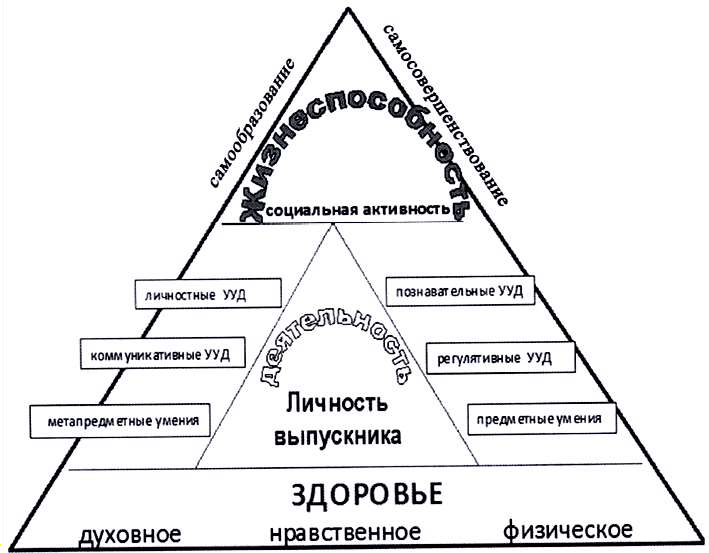 Система оценки достижения планируемых результатов освоения дополнительных общеобразовательных общеразвивающих программ  Планируемые результаты освоения дополнительных общеобразовательных программ представляют собой систему целевых установок и ожидаемых результатов: личностных, метапредметных, предметных. Они обеспечивают связь между требованиями, образовательным процессом и системой оценки результатов освоения основной образовательной программы. Система планируемых результатов – личностных, метапредметных, предметных – устанавливает и описывает учебно-познавательные и учебно-практические задачи, которые осваивают учащиеся в ходе обучения. Успешное выполнение этих задач требует от учащихся овладения системой учебных действий, универсальных и специфических для данного учебного предмета.При разработке системы оценки достижения планируемых результатов освоения дополнительной общеобразовательной общеразвивающей программы учитываются современные требования к представлению результатов.В соответствии с «Концепцией развития дополнительного образования» при оценке планируемых результатов определяются личностные, метапредметные и предметные результаты, которые приобретет обучающийся по итогам освоения программы. Для оценки достижений планируемых результатов освоения разноуровневых общеобразовательных общеразвивающихся программ педагогом разрабатывается мониторинг и определяется результативность каждого уровня. Используются несколько методов и форм в рамках одного диагностического среза с целью достижения более объективных результатов. Результативность базового, стартового и продвинутого уровней различается степенью мотивированности учащегося, уровнем сформированности тех или иных компетенций в зависимости от задач и содержания уровня.Начальная диагностика (проводится при наборе или на начальном этапе формирования коллектива) – это изучение отношения учащегося к выбранной деятельности, его достижения в этой области, личностные качества. Текущая диагностика или промежуточная (проводится в течение года, в декабре) – это изучение динамики освоения учащимся предметного содержания, личностного развития, взаимоотношений в коллективе.Итоговая диагностика проводится в конце учебного года в соответствии с планируемыми результатами по годам обучения. Диагностические процедуры определяются содержательно-тематическим направлением программ, учитывают возрастные особенности обучаемых.Личностные достижения включают: готовность и способность обучающихся к саморазвитию, сформированность мотивации к обучению и познанию, ценностные установки обучающихся, социальные компетенции, личностные качества, гражданскую идентичность, патриотизм, самооценку, сформированность морально-этических суждений.Для диагностики личностных результатов используются методики изучения мотивации, самооценки, нравственной воспитанности, гражданских качеств и др., а также карты наблюдения за поведением учащихся в деятельности и общении с обязательным указанием критериев и параметров, по которым проводится наблюдение.Метапредметные достижения: освоенные универсальные учебные действия, обеспечивающие овладение ключевыми компетенциями, составляющими основу умения учиться и межпредметные понятия.В метапредметных результатах можно выделить коммуникативные, познавательные и регулятивные действия.К коммуникативным относятся: социальная компетентность и учет позиции других людей, умение слушать и вступать в диалог, строить продуктивное взаимодействие и сотрудничество со сверстниками и взрослыми.К регулятивным действиям относятся целеполагание, планирование, контроль, оценка, волевая саморегуляция.Познавательные действия включают в себя общеучебные, логические и действия постановки и решения проблем.Для оценки этих результатов используются различные методы: специально сконструированные диагностические задачи, наблюдение за работой в команде, диагностические методики в виде тестов и анкет. Коммуникативные и регулятивные действия можно фиксировать с помощью оценочных листов или карт наблюдения.К предметным достижениям относятся: освоенный опыт специфической для данной предметной области деятельности по получению нового знания, его преобразованию и применению, иными словами это то, что заложено в образовательные задачи. Педагог самостоятельно разрабатывает диагностический инструментарий для оценки предметных достижений. Предметные достижения оцениваются по результатам наблюдения (карты с разработанными параметрами и критериями оценки), экспертной оценке результатов деятельности (продукт – картина, танец, музыкальное произведение и др.), тестов на основе содержания предмета. Кроме этого могут использоваться: логические и проблемные задания; портфолио учащегося; эссе; кейс-метод; предметные пробы; творческие задания и т.д.Модель оценки качества образовательной деятельности учрежденияОсновным аспектом качества дополнительного образования является адекватность его результата существующим и перспективным потребностям непосредственных потребителей и представителей основных заинтересованных сторон.Содержание оценки определяется субъектами (различными потребителями), а также выбором объектов оценки. В качестве субъектов потребительской оценки качества образовательных услуг выступают потребители услуг (обучающиеся и их родители). Объектом оценки качества образовательных услуг может быть все, что входит в сферу этих услуг и так или иначе влияет на качество их осуществления. Главный показатель качества объекта оценки – это соответствие объекта своему назначению, т.е. целесообразность. В качестве объектов оценки выступают:миссия, цели и стратегия образовательного учреждения; образовательные и воспитательные программы, учебные планы; условия ведения образовательных отношений;  деятельность образовательного учреждения по управлению качеством образования; проекты и программы инновационной и экспериментальной деятельности образовательного учреждения и педагогов; деятельность педагогических работников; результаты образовательных услуг.Одной из традиционно используемых форм оценки качества образования в ЦРТДЮ «Нарт» является образовательный мониторинг – система организации, поиска, сбора, хранения, переработки, использования информации о функционировании образовательной системы, обеспечивающих непрерывное слежение за ее состоянием и прогнозирование ее развития.Задачи мониторинга сводятся к следующему:определить основные показатели и технологию отслеживания результатов совместной деятельности ребенка и педагога;определить зону ближайшего развития ребенка, педагога, социальной среды;оценивать достижения ребенка и педагога с точки зрения возможного эффекта развития;скорректировать личностные свойства и особенности педагога с учетом явлений педагогической среды.Мониторинг  образовательной деятельности осуществляется по следующим позициям.оценка качества организации учебного прогресса:соответствие целям и задачам образовательной программы;реализуемые технологии в учебном процессе;качество методического обеспечения учебного процесса:соответствие учебных планов заявленным целям и задачам;наличие в образовательных программах заявленных позиций;планирование образовательной деятельности, ее организация, самооценка, самоконтроль.Кадровое обеспечение и система работы с кадрами:изменение кадрового состава по годам (количество, возраст, образование, квалификация, стаж);количество педагогов, повысивших квалификацию;соответствие норм учебной нагрузки заявленному статусу образовательного учреждения, наличие вакансий.Качество подготовки обучающихся:система отслеживания качества подготовки воспитанников;материалы, используемые для контроля;количество воспитанников, принимавших участие в конкурсах, выставках;наличие призовых мест;количество обучающихся, поступивших в ОУ по профилю обучения в дополнительном образовании.Характеристика образовательной среды ЦРТДЮ «Нарт»ЦРТДЮ «Нарт» расположен в южном жилом районе г.Владикавказ. В близком  доступе находятся такие образовательные организации,  как МБОУ СОШ №43, 44, 14, детские сады №98, 99, 103, 3Заказчиками дополнительных образовательных услуг являются дошкольники, учащиеся общеобразовательных организаций, родители.ЦРТДЮ «Нарт»  на основании договоров о совместной деятельности осуществляет образовательный процесс на базе общеобразовательных организаций : МБОУ СОШ № 4,  24, 28, 43, 48, 33, 39, Лицея, Православной гимназииОтношения Центра с образовательными организациями г.Владикавказа  строятся на принципах:совместного освоения стандарта школьного образования с целью его преемственности в дополнительного образовании;обеспечения непрерывности образования и внедрение в него регионального компонента через дополнительные образовательные программы;создания единой организационной структуры, обеспечивающей разработку стратегии методической деятельности учителей и педагогов дополнительного образования;организации совместных мероприятий;развития единого информационного пространства;реализации взаимных интересов в сфере образования детей и молодёжи.ЦРТДЮ «Нарт»  успешно сотрудничает с образовательными организациями, предприятиями, организациями города и республики, такими как:Министерство образования и науки Республики Северная  Осетия – Алания, Управление  образования Администрации местного самоуправления г.Владикавказа ;Управление культуры Администрации местного самоуправления г.Владикавказа ;общеобразовательные организации г.Владикавказа;Республиканский дворец детского творчества, другие  учреждения дополнительного образования г.Владикавказа и Республики Северная  Осетия – Алания;СОРИПКРО;учреждения  социальной защиты населения;Совет ветеранов;учреждения культуры и спорта;Центральная городская библиотека;высшие и средне – специальные учебные заведения  г.Владикавказа и Республики Северная  Осетия – Алания;учреждения здравоохранения.Система управления МАУДО ЦДО г.Владикавказа согласно Уставу может иметь в своей структуре различные структурные подразделения, обеспечивающие осуществление образовательной деятельности с учетом уровня, вида и направленности реализуемых образовательных программ, формы обучения и режима пребывания обучающихся (группы, клубы, секции, кружки, объединения, отделы, школы, дома, центры, филиалы, представительства и иные структурные подразделения).«Центр развития творчества детей и юношества «Нарт»  является структурным подразделением МАУДО ЦДО г.Владикавказа. Структурные подразделения Учреждения не являются юридическими лицами и действуют на основании Устава и положения о соответствующем структурном подразделении, утвержденного в порядке, установленном Уставом.Органами управления МАУДО ЦДО г.Владикавказа являются:Наблюдательный совет.Директор.Коллегиальными органами управления  МАУДО ЦДО г.Владикавказа являются:Общее собрание трудового коллектива;Педагогический совет Центра;Профсоюзный комитет Центра;Родительский совет Центра.Деятельность органов управления  МАУДО ЦДО г.Владикавказа регламентируется Уставом МАУДО ЦДО г.Владикавказа и внутренними нормативными актами: положениями, приказами, распоряжениями администрации, решениями и постановлениями Педагогического Совета.Заместитель  директора (руководитель ЦРТДЮ «Нарт»): Фидарова Бэла ИрбековнаСтаршие методисты: Хачирова Бэла Руслановна, Еналдиева Эмма Семеновна, Кузнецова Зарема ХаджумаровнаЗаведующий хозяйством: Гаппоева Жанна Матвеевна Для качественной организации образовательного процесса	 Центр имеет необходимые кадровые и материально-технические ресурсы.Кадровое обеспечениеПедагогический персонал:Всего:					на 31 декабря 2021г 		40 чел. (9 чел совм)Образование:Высшее:	25 чел. (63%)Н/ высшее:	1 чел (2%)	Среднее специальное: 	14 чел (35%)Категория:Высшая: 				13 (38%)Первая: 				3 (9 %)Соответствие:	 		17 (53%)Стаж  педагогической работы:до 2 лет				3 (7,5%)от 2 до 5 лет				2 (5%)от 5 до 10 лет			5 (12,5%) от 10 до 20 лет			6 (15%)20 и более лет			24 (60%)Возраст:до 25 лет				4 (10%)25-35 лет				7 (17,5%)35 и старше				29 (72,5%)из них пенсионеры:		8 (20%)Имеют звания:Фидарова Б.И. – Почетный работник общего образования РФ.Подгайная Т.П. – Почетный  работник общего образования РФ.Гресь И.В.  – Почетный  работник общего образования РФ.Дегтярцева Н.В. – Почетный  работник общего образования РФ.Дзуцева Э.Б. – Заслуженный работник культуры РСО – АланияШтатное расписание: Отдел творческого развития детейШтатное расписание: Отдел социальной адаптации детей Штатное расписание: учебно-вспомогательный персоналМатериально- техническое обеспечениеРежим работы и календарный учебный графикПродолжительность, сроки начала и окончания учебного года. Согласно п.6  Порядка организации и осуществления образовательной деятельности по дополнительным общеобразовательным программам ЦРТДЮ «Нарт»  реализует дополнительные общеобразовательные программы в течение всего календарного года. Дополнительные общеобразовательные программы МАУДО ЦРТДЮ «Нарт» делятся на долгосрочные и краткосрочные. Долгосрочные (от 1 года до 5 лет и более) реализуются в течение учебного года (10 месяцев), в том числе и в период осенних, весенних, зимних, летних каникул.Учебный год начинается: - для обучающихся второго и последующих лет обучения - 3 сентября; - для обучающихся первого года обучения – 6 - 10 сентября. Окончание учебного года – 30 июня.Продолжительность учебного года – 40 недель (6 дней в учебной неделе, воскресенье – выходной день).Краткосрочные общеобразовательные программы реализуются в период летних каникул с целью организации занятости школьников и носят ознакомительно – развивающий характер.  Продолжительность краткосрочных общеобразовательных программ – от 1 до 3 месяцев. В период карантинных мероприятий учреждение реализует программы в дистанционной форме (в онлайн-формате на платформе Zoom  и WhatsApp и в дистанционном формате с размещением видеоуроков на канале в Youtube).Продолжительность занятий, перерывов между занятиями.Образовательный процесс по реализации дополнительных общеразвивающих программ осуществляется в две смены; начало занятий - 9.00, окончание -  21.00. Продолжительность перерывов между занятиями – 5 - 10 минут. Продолжительность занятия определяется содержанием программы и рекомендациями СанПин 2.4.4.3172-14. Занятия в детских объединениях проводятся со всем составом, по группам, подгруппам и индивидуально:Продолжительность одного занятия:– для обучающихся дошкольного возраста – 20-30 минут;– для обучающихся младшего школьного возраста – 30-40 минут.– для обучающихся среднего и старшего школьного возраста –45 минут.Продолжительность индивидуального занятия – 30 минут. Продолжительность занятий для детей с ограниченными возможностями здоровья – 40 минут.Организация образовательного процессаИзменение образовательной ситуации поставило перед педагогами дополнительного образования задачу обновления содержания, форм и методов деятельности в сфере свободного времени детей. Проблема обновления содержания образования решается через расширение спектра предоставляемых образовательных услуг, вариативность дополнительных общеобразовательных общеразвивающих программ, включение новых направлений, углубление знаний, полученных обучающимися в общеобразовательной школе, активное использование в образовательном процессе таких технологий, как исследовательская и проектная деятельность, критическое мышление, разработка индивидуального маршрута.Помимо перечисленных, в ходе реализации дополнительных общеобразовательных общеразвивающих программ педагоги дополнительного образования используются и традиционные педагогические технологии:благоприятный психологический климат – атмосфера раскрепощенности, взаимного уважения, дружелюбия, деликатности, создается комфорт и условия для работы, раскрывает возможности личности;групповая деятельность – способствует развитию самосознания учащихся, формированию субъективности, дает возможность индивидуально проявить себя;создание ситуации успеха (неуспеха) – субъективное эмоциональное переживание, удовлетворение (неудовлетворение) собой в ходе и в результате, совершения какой либо деятельности;педагогическая реакция на поступок – выстраивание педагогического воздействия таким образом, чтобы ученик смог самостоятельно провести оценку своих действий;этическая защита – одна из разновидностей защиты личности от посягательства на ее достоинство наряду с физической, правовой, административной, экономической, политической.Образовательная деятельность в детском творчестве осуществляется по следующим этапам:Первый этап – анализ исходных данных, постановка образовательной цели, определение содержания образования, модели обучения, форм и методов работы. На первом уровне, в соответствии с поставленными целями могут быть организованы доступные мероприятия, развлекательно-познавательные конкурсы, викторины по определению тематике, экскурсии и т.д. Деятельность основывается на личном интересе ребенка относительно содержания, результата или к педагогу.Второй этап - определение содержания деятельности объединения, как получения суммы знаний по ряду разделов данного вида деятельности, как формирование определенных умений и навыков. Результат деятельности – продукт (модель, поделка, проект). Значительное внимание уделяется навыкам работы со специальной и познавательной литературой, медиа-информацией. Тип обучения на данном уровне репродуктивно-продуктивный.Третий этап характеризуется постановкой цели самостоятельной выработки новых знаний, развитием к этому способностей обучающегося творческого объединения, развитием способностей обучающихся к самостоятельной добыче знаний, умением ориентироваться в обширном информационном пространстве. На данном этапе участие в предметных Олимпиадах, областных мероприятиях, конкурсах, и т.д. Тип обучения – продуктивный, уровень усвоения опыта – эвристический.Четвертый этап – цель образовательного процесса – развитие творческой личности. Здесь содержание и формы образования становятся творческими, а деятельность в сфере свободного времени – созидательной. На данном этапе – участие в конференциях, семинарах, исследовательская, поисковая деятельность и т.д. Уровень усвоения опыта на данном этапе – креативный.Методы и формы осуществления образовательных отношений:организация и осуществление образовательной деятельности: очное, очно-заочное обучение, детские объединение по направлениям, детские объединения с детьми с ОВЗ;стимулирование и мотивация образовательной деятельности: концертная, конкурсная деятельность;контроль и самоконтроль образовательной деятельности: организация очно- заочных конкурсов, соревнований, выставок;система предъявления результатов творческой деятельности.Мероприятия по организации учебного процесса:Учебный план ЦРТДЮ «Нарт» на 2021-2022 учебный годУчебный план отражает специфику работы ЦРТДЮ «Нарт» как многопрофильного структурного подразделения дополнительного образования детей, образовательная деятельность в котором строится на основе социального заказа родителей, общества, интересов и индивидуальных особенностей детей, а также кадровых, методических и экономических возможностей по дополнительным образовательным программам.Основой учебного плана являются общеразвивающие, модифицированные (адаптированные) дополнительные общеобразовательные общеразвивающие программы.Центр реализует дополнительные общеобразовательные общеразвивающие программы по пяти направленностям:художественной;социально-гуманитарной;естественнонаучной;физкультурно- спортивной;технической.Учебный план построен на принципах возрастной дифференциации и модульной основе.Программы для дошкольного и младшего школьного возраста учитывают динамику развития познавательных интересов и творческого мышления обучающихся. В программах обеспечена возможность перехода от наблюдения, установления подобия, репродуктивной деятельности к творческой продуктивной деятельности с использованием полученных знаний, умений и навыков. В ходе освоения программ предусмотрено использование игровых и других форм проведения занятий, где происходит знакомство обучающихся с учреждением и вовлечение их в образовательный процесс на уровне осознания свое деятельности как «Мне интересно».Программы для обучающихся подростков предполагают поисковую, проектно- исследовательскую деятельность, обеспечивают условия для формирования их самооценки и самосознания. В ходе обучения у них формируется устойчивая мотивация к определенному виду деятельности, происходит обогащение знаний, формирование умений, навыков и выбранной деятельности, осознание цели своего участия в образовательной деятельности с позиции «Мне полезно».Программы для обучающихся старшего школьного возраста предполагают совершенствование знаний, умений и навыков, полученных обучающимися ранее, формирование устойчивого интереса, создание условий для их интеллектуального и профессионального самоопределения, сознательное целенаправленное участие обучающихся в образовательном процессе. Программы предполагаю повышение сложности учебных и социальных задач, использование новых форм работы.Реализуемые дополнительные общеобразовательные общеразвивающие программы:Организация воспитательной работыВажнейшей целью современного отечественного образования и одной из приоритетных задач общества и государства является воспитание, социально- педагогическая поддержка становления и развития высоконравственного, ответственного, творческого, инициативного, компетентного гражданина России, принимающего судьбу Отечества как свою личную, осознающий ответственность за настоящее и будущее своей страны, укорененного в духовных и культурных традициях многонационального народа Российской Федерации.Комплексный подход к решению данной задачи предполагает осуществление деятельности по следующим направлениям:воспитание гражданственности, патриотизма, уважения к правам, свободам и обязанностям человека;воспитание социальной ответственности и компетентности;воспитание нравственных чувств, убеждений, этического сознания;воспитание культуры здоровья и безопасного образа жизни;воспитание трудолюбия, сознательного, творческого отношения к образованию, труду и жизни, подготовка к сознательному выбору профессии;воспитание	 ценностного отношения к природе, окружающей среде	– экологическое воспитание.Все направления важны, дополняют друг друга и обеспечивают развитие личности на основе отечественных духовных, нравственных и культурных традиций. Современное образование играет важнейшую роль в формировании у подрастающего поколения ценности человеческой жизни, семьи и семейных отношений, инновационной трудовой этики, высокой конкурентоспособности на рынке труда. Не менее значимо оно для подготовки граждан к участию в управлении социально значимыми делами, для реализации ими конституционных прав, свобод и обязанностей, для осуществления нравственного выбора на основе устоявшихся моральных норм, а также для формирования экологического сознания, любви к родной природе, бережного отношения к природным ресурсам страны.Цель воспитательной работы:создание условий для развития личности ребенка, становления духовно- нравственных ценностей, формирование активной жизненной позиции и способности к самоопределению.Задачи:развитие чувства патриотизма и гражданского самосознания обучающихся на основе принятия общечеловеческих  и  национальных нравственных ценностей.развитие личности обучающегося, способного выстраивать отношения к себе, семье и обществу на основе принятия духовно-нравственных ценностей и культурных традиций.формирование умения работать в коллективе, воспитание ответственного отношения к осуществляемой трудовой и творческой деятельности.формирование отношения к образованию как общечеловеческой ценности, выражающейся в интересе обучающихся к познанию и самореализации в различных видах интеллектуальной деятельности.формирование общей культуры, предоставление возможностей для проявления и развития культуротворческого и эстетического потенциала обучающихся.формирование у обучающихся правовой культуры, представлений об основных правах и обязанностях гражданина; воспитание уважения к правам человека и свободе личности.формирование у обучающихся ценностных представлений об институте семьи, о семейных ценностях, традициях, культуре семейной жизни.формирование коммуникативной культуры, развитие личностных качеств обучающихся через активизацию их творческого потенциала и вовлечение в культурно- досуговую и социально значимую деятельность в условиях каникулярного отдыха.формирование у обучающихся экологической культуры и ценностного отношения к природе.Культурно – досуговые и воспитательные мероприятия в творческих объединениях Центра:Мероприятия по профилактике асоциального поведения обучающихсяОрганизационно – массовая работа со школьниками г.ВладикавказаОрганизационно – педагогическая и методическая работаГородские семинарыПрофессиональные конкурсыЗаседания методических объединенийОбобщение педагогического опытаРазработка методической документации и дидактической продукции, обеспечивающей учебную, воспитательную и организационно – массовую деятельность ЦентраПосещение занятий в творческих объединенияхПроведение заседаний педагогических советовПрохождение аттестации педагогическими работниками  в 2021г в 2022г Курсы повышения квалификацииРабота с родителями обучающихсяРеализация  здоровьесберегающих  технологий в учебном процессеЗаключениеОбразовательная программа ЦРТДЮ «Нарт», принятая на 2021-2022 учебный год, является единым комплексом эффективного взаимодействия всех участников образовательного процесса в достижении поставленных целей и получения проектируемых результатов. Смысл и ценность образовательной программы ЦРТДЮ «Нарт» в том, чтобы выразить целенаправленность образовательного процесса (стратегическую и тактическую), определить себя как целостную педагогическую систему, где каждый элемент, часть, сохраняя свою особенность, работает вместе с другими в слаженном ритме, продолжая и поддерживая друг друга.Подводя итоги, можно сказать, что ЦРТДЮ «Нарт»,  осуществляя образовательную деятельность с детьми и подростками г.Владикавказа, целенаправленно проводит федеральную и региональную политику в сфере дополнительного образования детей. Центр является своеобразной творческой лабораторией, в которой апробируются новые педагогические и психологические технологии, формы и методы работы с детьми, образовательные программы, программы социокультурных мероприятий, внедряются новые информационные технологии. Центр активно развивает и поддерживает творческие связи с различными социальными институтами, занимающимися проблемами развития образованияПолное наименование программы ОБРАЗОВАТЕЛЬНАЯ ПРОГРАММА структурного подразделения «ЦЕНТР РАЗВИТИЯ ТВОРЧЕСТВА ДЕТЕЙ И ЮНОШЕСТВА «НАРТ» Срок реализации2021-2022 учебный годДата утверждения программы30 августа 2021гНормативно- правовая основа Нормативно- правовая основа Конституция РФ;Закон об образовании РФ от 29 декабря . N 273-ФЗ;Государственная  программа развития образования РФ до 2020г, утв постановлением Правительства Российской Федерации от 26 декабря 2017 г. № 1642;Национальная доктрина образования в РФ до 2025г;Национальный проект «Образование» 01.01.2019 - 31.12.2024  (утв. президиумом Совета при Президенте РФ по стратегическому развитию и национальным проектам, протокол от 24.12.2018 N 16)Федеральный проект «Успех каждого ребенка» в рамках нацпроекта «Образование»;Приоритетный проект "Доступное дополнительное образование для детей" (утв. президиумом Совета при Президенте РФ по стратегическому развитию и приоритетным проектам, протокол от 30.11.2016 N 11)Концепция развития дополнительного образования в РФ, утв распоряжением Правительства РФ 4 сентября . N 1726-р.Порядок организации и осуществления образовательной деятельности по дополнительным общеобразовательным программам (утв. приказом Министерства образования и науки РФ от 29 августа . № 1008) ;План мероприятий ("дорожная карта") "Изменения в отраслях социальной сферы, направленные на повышение эффективности образования и науки"
(утв. распоряжением Правительства РФ от 30 декабря . № 2620-р);Письмо Минобрнауки России от 03.07.2018 N 09-953 "О направлении информации" (вместе с "Основными требованиями к внедрению системы персонифицированного финансирования дополнительного образования детей в субъектах Российской Федерации для реализации мероприятий по формированию современных управленческих и организационно-экономических механизмов в системе дополнительного образования детей в рамках государственной программы Российской Федерации "Развитие образования")Концепция персонифицированного дополнительного образования детей в Республике Северная Осетия – Алания (утв. Постановлением Правительства РСО – А от 11.06.2019г №201 )Положение о персонифицированном дополнительном образовании детей утв. Постановлением АМС г.Владикавказа от 04.07.2019г №820, ред  от 22.08.2019г)СанПиН 2.4.4.3172-14 "Санитарно-эпидемиологические требования к устройству, содержанию и организации режима работы образовательных организаций дополнительного образования детей"Программа «Патриотическое воспитание граждан РФ на период до 2020г;Методические рекомендации по проектированию дополнительных общеразвивающих программ (включая разноуровневые программы )  - Письмо от 18 ноября 2015 г. N 09-3242 Министерства образования и науки РФ.Устав МАУДО ЦДО г.ВладикавказаАвторы программыАвторы программыФидарова Б.И, заместитель директора МАУДО ЦДО г.ВладикавказаХачирова Б.Р., старший методистУчастники программыУчастники программыОбучающиеся с/п ЦРТДЮ «Нарт», педагогические работники, родители обучающихсяЦель программыЦель программыФормирование социально-активной, жизнеспособной личности, удовлетворение ее потребностей в интеллектуальном, духовном, познавательном, нравственном и физическом совершенствованииЗадачи программыЗадачи программыобеспечение высокого качества и доступности дополнительного образования посредством корректировки и обновления содержания дополнительных общеобразовательных общеразвивающих программ, отвечающих запросам социальных потребителей;расширение спектра дополнительных образовательных услуг, введение инновационных форм организации образовательной деятельности, направленных на формирование патриотизма, гражданственности, социальной активности личности;обеспечение реализации и достижение планируемых результатов дополнительных общеобразовательных программ, отвечающих современным запросам социума;включение обучающихся через проектную деятельность в процессы познания и преобразования социальной среды для приобретения опыта реального управления и действия;поддержка и сопровождение обучающихся, ориентированных на высокий уровень обучения, поиск и сопровождение талантливых и одаренных детей;совершенствование системы взаимодействия ЦРТДЮ «Нарт»  с семьями обучающихся, организация и развитие сетевого взаимодействия ЦРТДЮ «Нарт» с образовательными организациями и социальными институтами с целью расширения и повышения конкурентоспособности образовательного пространства;развитие и совершенствование воспитательного потенциала ЦРТДЮ «Нарт», отвечающего современным актуальным требованиям и задачам российского гражданского общества;сохранение и укрепление физического, психологического и социального здоровья обучающихся, обеспечение их безопасности;сохранение и поддержка индивидуальности обучающегося, развитие его способностей и творческого потенциала;формирование познавательных интересов обучающихся через включение их в различные виды деятельности;оптимизация деятельности мониторинговой системы отслеживания эффективности образовательной среды ЦРТДЮ «Нарт» и профессиональной деятельности педагогов.Ожидаемые результаты Ожидаемые результаты дальнейшее расширение возможностей для творческого развития личности ребёнка, реализации его интересов, обеспечения более широкой доступности дополнительного образования для детей путём увеличения перечня дополнительных образовательных услуг;повышение качества и эффективности дополнительного образования детей на основе компетентностного подхода к содержанию образования, развития преемственности и интеграции основных и дополнительных образовательных программ;расширение возможностей полезной занятости детей и подростков;повышение творческого потенциала детей и педагогов дополнительного образования, усиление привлекательности дополнительного образования для подростков посредством внедрения новых информационных технологий в образовательный процесс;улучшение ресурсного обеспечения системы дополнительного образования: нормативно-правового, научного, информационного, программно-методического, кадрового, финансового и материально-технического;расширение спектра дополнительных образовательных программ, улучшение качества проведения массовых мероприятий.Адрес юридический фактическийАдрес юридический фактическийРеспублика Северная Осетия – Алания, г.Владикавказ, ул. Тамаева, 15 Республика Северная Осетия – Алания, г.ВладикавказПр. Доватора, 11 «а»Контактный телефонКонтактный телефон88672 52-39-82Финансовое обеспечение программыФинансовое обеспечение программыМуниципальный бюджет г.ВладикавказаОбщее количество работников53Количество ПП40Количество АУП1Количество УВП5Количество МОП7№Наименование объединенияБазаФИО педагогаФИО педагогаКол.группНагрузка (ч)"Арвæрдын"(кавказские танцы)Центр Кораева М. Р.Кораева М. Р.427"Арв-арт"         (кавказские танцы)СОШ № 48Гасиева Н.Ч.Гасиева Н.Ч.815"Кафт"     (кавказские танцы)СОШ № 28Дзулиева О.В.Дзулиева О.В.318"Микс данс" (современные танцы)    Центр Гагиева М.А.Гагиева М.А.212"Виктория" (баль.-спорт. танцы)Центр Фокина Е.М.Фокина Е.М.28"Ритмы гор"(доул)Центр Байматов С.А.Байматов С.А.127"Дидинæг"  (осетин.гармоника)Центр Баскаева М.В.Баскаева М.В.122"Фæндыр" (осетин.гармоника)ЦентрАгнаева Р.А.Агнаева Р.А.120"Радуга"       (вокал)Центр Дзуцева Э.Б.Дзуцева Э.Б.124"Рухсана"     (вокал)Центр Дзгоева С.Т.Дзгоева С.Т.112"Палитра"       (ИЗО)Центр Боранова А.М.Боранова А.М.416«Страна фантазии»ЦентрЕлхина Н.С.Елхина Н.С.312«Страна фантазии»ЛицейЕлхина Н.С.Елхина Н.С.24«Бумагопластика. Волшебники»СОШ №37Козырева К.С.Козырева К.С.48ИТОГО37225№ФИОДолжностьДолжностьНагрузка (ст)Нагрузка (ст)Нагрузка (ст)Баскаева Ф.Ю.КонцертмейстерКонцертмейстер1,121,121,12Болотаева Д.З.КонцертмейстерКонцертмейстер0,60,60,6Есенов З.Т.КонцертмейстерКонцертмейстер1,121,121,12Апостолиди С.И.КонцертмейстерКонцертмейстер111Бокоева О.Х.КонцертмейстерКонцертмейстер1,121,121,12Кораев Ч.ВКонцертмейстерКонцертмейстер0,60,60,6Туаллагова А.А.КонцертмейстерКонцертмейстер1,11,11,1Царитова Р.ГКонцертмейстерКонцертмейстер0,750,750,75Бициева Т.К.КонцертмейстерКонцертмейстер0,50,50,5ИТОГО7,97,97,9№Наименование объединенияБазаФИО педагогаКол-вогруппКол-вогруппНагрузка (ч)«Эврика» (Школа раннего интеллектуального развития)ЦентрБеглецова И.Н.119«Эврика» (Школа раннего интеллектуального развития)ЦентрЗасеева И.А.119«Эврика» (Школа раннего интеллектуального развития)ЦентрЦораева Д.А.119«Эврика» (Школа раннего интеллектуального развития)ЦентрКолесникова Е.Ю.119«Эврика» (Школа раннего интеллектуального развития)(среда)ЦентрХадикова Л.Т.4«Эврика» (Школа раннего интеллектуального развития)(среда)ЦентрБоранова А.М.4«Эврика» (Школа раннего интеллектуального развития)(среда)ЦентрКозырева К.С.4«Эврика» (Школа раннего интеллектуального развития)(среда)ЦентрЧаваев Р.Ш.4«Я познаю мир»ЦентрКузнецова З.Х.114«Я познаю мир»СОШ №43Кузнецова З.Х.333«Основы компьютерной грамотности»ЦентрЧаваев Р.Ш.114«Мультстудия»ЦентрКозырева К.С.114«Мульти- пульти»ЦентрКозырева К.С.444«Мастеренок»СОШ 4Дзотова З.А.5522«Мир техники и творчества»СОШ 39Дегтярцева Н.В.5518«Технический дизайн»СОШ 33Етдзаева А.М.5518«Магия превращения»СОШ 33Етдзаева А.М.2218«Город мастеров»СОШ 24Гресь И.В.5522«Чудеса из фанеры»СОШ 24Гресь И.В.2222«Грация»ЦентрСубботина О.А.2212«Пластика»ЦентрМирикова И.А.3318«Белая ладья»ЦентрРухлин А.В.2212«Шахматы»СОШ №43Тавказахова Ф.С.888«Русские шашки»Пр.гимназияПодгайная Т.П.6612«Этика» СОШ №48Еналдиева Э.С.224"Воображение"  (студия РЭР)ЦентрЕналдиева Э.С.224"Воображение"  (студия РЭР)ЦентрЕлхина Н.С.222"Воображение"  (студия РЭР)ЦентрХадикова Л.Т.222"Воображение"  (студия РЭР)ЦентрКузнецова З.Х.222"Воображение"  (студия РЭР)ЦентрХчеян Д.А.222ИТОГО6363229№ФИОДолжностьДолжностьДолжностьНагрузка (ст)Нагрузка (ст)Чаваев Р.Ш.Педагог-организаторПедагог-организаторПедагог-организатор11Беглецова И.Н.Педагог-организаторПедагог-организаторПедагог-организатор0,50,5Гагиева М.А.Педагог-организаторПедагог-организаторПедагог-организатор0,50,5Фидарова Б.И.МетодистМетодистМетодист0,50,5Хачирова Б.Р.Ст. методистСт. методистСт. методист1,51,5Кузнецова З.Х.Ст. методистСт. методистСт. методист11Еналдиева Э.С.Ст. методистСт. методистСт. методист11ИТОГО66№ФИОДолжностьНагрузкаКусраева М.М.Художник-оформитель0,5Хчеян Д.А.Художник-оформитель0,5Оганесянц С.АЗвукорежиссер 0,5Куракина И.Г.Костюмер 1Дзиникаева С.Р.Секретарь 1ИТОГО3,5Число зданий и сооружений (ед)1Нуждается в капитальном ремонтенетОбщая площадь помещений  (кв.м)1368Число учебных помещений (всего, ед)13Общая площадь учебных помещений (кв.м)496из них:                                                   хореографический зал (ед)2                                                   спортивный зал (ед)1                                                   учебный класс (ед)8                                                   изостудия (ед)1                                                   студия вокала (ед)1Наличие столовой /буфетанетНаличие медицинского кабинетанетНаличие:                     водопроводаесть                     горячего водоснабженияесть                     канализацииесть                     электроснабженияестьОснащенность учебной мебелью100%Подключение к сети ИнтернетестьЧисло компьютеров (ед)27из них для учебных целей (ед)19Число компьютеров, подключенных к сети Интернет 27Тип подключенияоптоволокноМультимедиа оборудование:проектор 2экран1интерактивная панель1музыкальные центры3телевизор с USB  и HDMI-выходом1акустическая система1наушники 6студийный микрофон1микрофон петличный1микрофон репортерский1микрофон петличный с радиосистемой1система виртуальной реальности1графический планшет2цифровой фотоаппарат3стабилизатор для камеры2комплект постоянного света +  хромакей1квадрокоптер для видеосъемок1панорамная камера2МФУ5струйный принтер цветной1звукоусиливающая аппаратура (2 микрофона на стойках, 2 колонки, микшер, кабеля)в комплектеНаличие адреса электронной почтыcenter-nart@yandex.ruНаличие собственного сайтаc-nart.mwport.ruНаличие пожарной сигнализацииестьНаличие первичных средств пожаротушенияесть                                         количество огнетушителей (ед)15Наличие системы наружного видеонаблюденияестьОсвещение территорииестьОграждение территориитребует заменыФизическая охранасторож в ночное времяохранник (ЧОО «Лиман») в дневное время№п/пМероприятияСрокиОтветственныйОсуществление мер по расширению диапазона образовательных услуг В течение годаЗам.директора Фидарова Б.И.Ст. методист  Хачирова Б.Р.Кадровое обеспечение Центра на текущий годАвгуст – сентябрь 2021гЗам.директора Фидарова Б.И.Работа в навигаторе 15.pfdo.ruобновление образовательных программ в личном кабиненте организации в навигаторе; Выдача и активация сертификатов ПДОЗачисление в т/о Центра Август – сентябрь 2021гСентябрь – октябрь 2021гСт. методист  Хачирова Б.Р.Педагог – организатор Чаваев Р.Ш. Организация набора детей в творческие объединенияСентябрь 2021гСт. методисты  Кузнецова З.Х., Еналдиева Э.С.ПДО ЦентраОрганизация  работы творческих объединений на базах  МБОУ СОШ г.ВладикавказаСентябрь 2021гЗам.директора Фидарова Б.И.Ст. методист  Хачирова Б.Р.Подготовка расписания учебных занятий  творческих объединений в соответствии с требованиями СанПиНдо 05.09.2021Ст. методист  Хачирова Б.Р.ПДОСоставление документации, обеспечивающей работу Центра:учебного плана, штатного расписания тарификации на текущий учебный годбазы данных о педагогических работниках До 01.09.2021Зам.директора Фидарова Б.И.Ст. методист  Хачирова Б.Р.Гл. бухгалтер Плиева Ф.Подготовка и сдача информации по составу обучающихся творческих объединений Сентябрь 2021гЯнварь2022 гМай 2022гСт. методисты  Хачирова Б.Р.Кузнецова З.Х., Еналдиева Э.С.Обеспечение мероприятий по реализации программы «Доступная среда»: сбор информации о детях инвалидах и детях с ОВЗработа сенсорной комнатыразработка адаптированных программСентябрь 2021гВ течение года Ст. методист  Хачирова Б.Р.Педагог – организатор Беглецова И.Н., ПДО ЦентраПодготовка документации творческих объединений: - календарный  план;- списки воспитанников   на текущий учебный год; - журналы учета работы т/одо 01.09.2021до 01.10.2021ежемесячноПДО Центра Анализ посещаемости  объединений воспитанниками ЕжемесячноСт. методисты  Хачирова Б.Р.Кузнецова З.Х., Еналдиева Э.С.Анализ работы отделов Январь 2021гМай 2021гСт. методисты  Хачирова Б.Р.Кузнецова З.Х., Еналдиева Э.С.Отчет о самообследовании ЦРТДЮ «Нарт»Январь 2021гАпрель 2021г Зам.директора Фидарова Б.И.Ст. методист  Хачирова Б.Р.Отчеты о  работе творческих объединений за прошедший год.Май 2021гПДО ЦентраАнализ работы по охране труда и технике безопасности, по укреплению материально-технической базы ОУМайЗавхоз  Гаппоева Ж.М.Создание банка данных по выявлению и учету - детей, находящихся в трудной жизненной ситуации - несовершеннолетних, стоящих на учете в КДН, ВШУВ течение годаПедагог – организатор Беглецова И.Н.Работа  по предупреждению детского дорожного травматизма, пропаганде ПДДВ течение годаСт. методист Кузнецова З.Х.Подготовка к  прохождению аттестации на квалификационную категорию  Декабрь 2021гМай 2022гСт. методист  Хачирова Б.Р.ПДО ЦентраСправки по итогам внутреннего  контроляВ течение годаЗам.директора Фидарова Б.И.Ст. методист  Хачирова Б.Р.Отчеты  по проведению мероприятийВ течение годаСт. методисты  Хачирова Б.Р.Кузнецова З.Х., Еналдиева Э.С.Сбор информации о достижениях творческих  коллективов  учрежденияВ течение годаСт. методисты  Хачирова Б.Р.Кузнецова З.Х., Еналдиева Э.С.Проверка ведения журналовСдача в учебную частьЕжемесячно Май 2022гСт. методисты  Хачирова Б.Р.Кузнецова З.Х., Еналдиева Э.С.№Наименование объединенияПедагогКонцертмейстерФорма обучениягруппыгруппыгруппычасов  в одной группечасов  в одной группеитого№Наименование объединенияПедагогКонцертмейстерФорма обучениявозрастгод обучениякол-воденьнеделяитогоФизкультурно - спортивная направленностьФизкультурно - спортивная направленностьФизкультурно - спортивная направленностьФизкультурно - спортивная направленностьФизкультурно - спортивная направленностьФизкультурно - спортивная направленностьФизкультурно - спортивная направленностьФизкультурно - спортивная направленностьФизкультурно - спортивная направленностьФизкультурно - спортивная направленностьФизкультурно - спортивная направленность«Грация»Субботина О.А.Туаллагова А.А.групповаядошкольный1-212612«Грация»Субботина О.А.Туаллагова А.А.групповаямладший шк3-412612«Пластика»Мирикова И.А.Бициева Т.Д.групповаядошкольный112618«Пластика»Мирикова И.А.Бициева Т.Д.групповаядошкольный112618«Пластика»Мирикова И.А.Бициева Т.Д.групповаямладший шк212618«Белая ладья»Рухлин А.В.-групповаямладший шк1-212612«Белая ладья»Рухлин А.В.-групповаясредний шк2-312612«Шахматы» (СОШ №43)Тавказахова Ф.С.групповаямладший шк18118«Виктория» (спортивные танцы)Фокина Е.М.групповаядошкольный1-21248«Виктория» (спортивные танцы)Фокина Е.М.групповаясмешанный3-41248«Русские шашки»Подгайная Т.П.групповаямладший шк122212«Русские шашки»Подгайная Т.П.групповаямладший шк222212«Русские шашки»Подгайная Т.П.групповаясредний шк322212Естественно- научная направленностьЕстественно- научная направленностьЕстественно- научная направленностьЕстественно- научная направленностьЕстественно- научная направленностьЕстественно- научная направленностьЕстественно- научная направленностьЕстественно- научная направленностьЕстественно- научная направленностьЕстественно- научная направленностьЕстественно- научная направленность«Я познаю мир»Кузнецова З.Х.-групповаясредний шк21244«Я познаю мир» (СОШ №43)Кузнецова З.Х.средний шк12113«Я познаю мир» (СОШ №43)Кузнецова З.Х.средний шк21113Социально - гуманитарная направленностьСоциально - гуманитарная направленностьСоциально - гуманитарная направленностьСоциально - гуманитарная направленностьСоциально - гуманитарная направленностьСоциально - гуманитарная направленностьСоциально - гуманитарная направленностьСоциально - гуманитарная направленностьСоциально - гуманитарная направленностьСоциально - гуманитарная направленностьСоциально - гуманитарная направленность«Школа раннего развития»Колесникова Е.Ю.Засеева И.А.Цораева Д.А. Боранова А.М.Кузнецова З.Х.Хадикова Л.Т.-групповаядошкольный1441352"Воображение" Еналдиева Э.С.Елхина Н.С.Беглецова И.Н.Кузнецова З.Х.Гагиева М.А.Хадикова Л.Т.Туаллагова А.А.групповаядошкольный123612«Этика» (СОШ №48)Еналдиева Э.С.групповаямладший шк22224Художественная направленностьХудожественная направленностьХудожественная направленностьХудожественная направленностьХудожественная направленностьХудожественная направленностьХудожественная направленностьХудожественная направленностьХудожественная направленностьХудожественная направленностьХудожественная направленность"Арвæрдын"(кавказские танцы)Кораева М.Р.Баскаева Ф.Ю.Есенов З.Т.Бокоева О.Х.групповаядошкольный112627"Арвæрдын"(кавказские танцы)Кораева М.Р.Баскаева Ф.Ю.Есенов З.Т.Бокоева О.Х.групповаямладший шк212627"Арвæрдын"(кавказские танцы)Кораева М.Р.Баскаева Ф.Ю.Есенов З.Т.Бокоева О.Х.групповаясредний шк312627"Арвæрдын"(кавказские танцы)Кораева М.Р.Баскаева Ф.Ю.Есенов З.Т.Бокоева О.Х.групповаястарший шк413927"Нарты" (кавказские танцы) СОШ №48Гасиева Н.Ч.Болотаева Д.З.Кораев Ч.В.групповаямладший шк111315"Нарты" (кавказские танцы) СОШ №48Гасиева Н.Ч.Болотаева Д.З.Кораев Ч.В.групповаямладший шк211315"Нарты" (кавказские танцы) СОШ №48Гасиева Н.Ч.Болотаева Д.З.Кораев Ч.В.групповаямладший шк311315"Нарты" (кавказские танцы) СОШ №48Гасиева Н.Ч.Болотаева Д.З.Кораев Ч.В.групповаясмешанный3-412615«Кафт» (кавказские танцы)Дзулиева О.ВЦаритова Р.Г.групповаямладший шк112618«Кафт» (кавказские танцы)Дзулиева О.ВЦаритова Р.Г.групповаямладший шк212618«Кафт» (кавказские танцы)Дзулиева О.ВЦаритова Р.Г.групповаясмешанный312618«Микс дэнс» (современные танцы)Гагиева М.А.-групповаясредний шк112612«Микс дэнс» (современные танцы)Гагиева М.А.-групповаясмешанный2-312612«Палитра « (ИЗО)Боранова А.М.-групповаядошкольный112416«Палитра « (ИЗО)Боранова А.М.-групповаямладший шк112416«Палитра « (ИЗО)Боранова А.М.-групповаямладший шк212416«Палитра « (ИЗО)Боранова А.М.-групповаясредний шк3-412416«Страна фантазии» (ДПИ)Ёлхина Н.С.-групповаядошкольный112412«Страна фантазии» (ДПИ)Ёлхина Н.С.-групповаямладший шк212412«Страна фантазии» (ДПИ)Ёлхина Н.С.-групповаямладший шк212412«Страна фантазии» (ДПИ) ЛицейЁлхина Н.С.групповаямладший шк11248«Страна фантазии» (ДПИ) ЛицейЁлхина Н.С.групповаямладший шк21248"Нарты"(доул)Байматов С.А.-индивидуальнодошкольный112627"Нарты"(доул)Байматов С.А.-индивидуальномладший шк2-313927"Нарты"(доул)Байматов С.А.-индивидуальностарший шк4-5141227"Дидинæг"  (осетин. гармоника)Баскаева М.В.-индивидуальносмешанный1-51222"Фæндыр" (осетин.гармоника)Агнаева Р.А.-индивидуальносмешанный1-51220" Рухсана "  (вокал)Дзгоева С.Т.Туаллагова А.А.индивидуальномладший шк1-212412" Рухсана "  (вокал)Дзгоева С.Т.Туаллагова А.А.индивидуальностарший шк3-511212«Радуга» (вокал)Дзуцева Э.Б.Апостолиди С.И.индивидуальносмешанный1-51224Техническая направленностьТехническая направленностьТехническая направленностьТехническая направленностьТехническая направленностьТехническая направленностьТехническая направленностьТехническая направленностьТехническая направленностьТехническая направленностьТехническая направленность«Основы компьютерной грамотности»Чаваев Р.Ш.групповаясредний шк11244«Мульти-пульти»Козырева К.С.групповаядошкольный14144«Мультстудия»Козырева К.С.групповаясмешанный11244«Мастеренок»Дзотова З.А.групповая младший шк122422«Мастеренок»Дзотова З.А.групповая младший шк522222«Мастеренок»Дзотова З.А.групповая средний шк312422«Технический дизайн»Етдзаева А.М.групповаямладший шк121218«Технический дизайн»Етдзаева А.М.групповаямладший шк221218«Технический дизайн»Етдзаева А.М.групповаямладший шк331218«Магия превращения»Етдзаева А.М.групповаясредний шк421218«Мир техники и творчества»Дегтярцева Н.В.групповаямладший шк131218«Мир техники и творчества»Дегтярцева Н.В.групповаямладший шк322618«Город мастеров»Гресь И.В.групповаямладший шк121222«Город мастеров»Гресь И.В.групповаямладший шк232222«Город мастеров»Гресь И.В.групповаямладший шк312622ИТОГО450№ НаименованиеТипСрок реализацииНаправленность«Бумагопластика. Волшебники» модифицированная2 годахудожественная«Страна фантазии» модифицированная3 годахудожественная«Страна фантазии (Лицей)»модифицированная3 годахудожественная«Палитра»модифицированная3 годахудожественная«Арвардын»  (кавказские танцы)модифицированная4 годахудожественная«Кафт» (кавказские танцы)модифицированная3 годахудожественная«Основы кавказской хореографии»модифицированная4 годахудожественная«Виктория» (спортивные бальные танцы)модифицированная5 летфизкультурно - спортивная«Микс дэнс» (современные танцевальные направления)модифицированная4 годахудожественная«Дидинæг» (осетинская гармошка)авторская5 летхудожественная«Фæндыр»модифицированная3 годахудожественная«Доул» модифицированная3 годахудожественная«Радуга (вокал)»модифицированная3 годахудожественная«Художественная  гимнастика»модифицированная5 летфизкультурно - спортивная«Белая ладья»модифицированная3 годафизкультурно – спортивная«Шахматы (СОШ №43)»модифицированная3 годафизкультурно – спортивная«Этика»модифицированная2 годасоциально-гуманитарная«Воображение» (Школа раннего эстетического развития)авторская1 год социально – гуманитарная художественная«Эврика» (Школа раннего развития)модифицированная1 годсоциально-гуманитарная«Я познаю мир»модифицированная3 года естественнонаучная«Я познаю мир (СОШ №43)»модифицированная2  года естественнонаучная«Мультстудия»модифицированная1  год техническая«Мульти-пульти»модифицированная1  год техническая«Основы компьютерной грамотности»модифицированная1 годтехническая«Инфознайка»модифицированная1 годтехническая«Город мастеров»авторская3 годатехническая«Чудеса из фанеры»авторская1 годтехническая«Мир техники и творчества»авторская3 годатехническая«Магия превращения»модифицированная1 годтехническая«Технический дизайн»модифицированная3 годатехническая«Мастеренок»модифицированная3 годатехническая«Русские шашки»модифицированная3 годафизкультурно- спортивная«Наше веселое лето» (краткосрочная)модифицированная1 мессоциально-гуманитарная"Кавказские танцы. Лето" (краткосрочная)модифицированная1 месхудожественная"Я познаю мир. Лето" (краткосрочная)модифицированная1 месестественнонаучная"Страна фантазии. Лето" (краткосрочная)модифицированная1 месхудожественная«Палитра. Лето» (краткосрочная)модифицированная1 месхудожественная«Мультяшки. Лето» (краткосрочная)модифицированная1 местехническая«Мультимедиа. Лето» (краткосрочная)модифицированная1 местехническая	№Наименование мероприятияОрганизатор Дата проведенияМесто проведенияУчастники«Терроризму – нет!» Памятные мероприятия в рамках Международного дня борьбы с терроризмом  (беседы, посещение Мемориала)ПДО Центра01-03.09.2021гЦентр «Нарт»воспитанники Центра, педагоги«Музыка - моя судьба». Музыкально-поэтическая композиция, посвященная международному дню музыки Ст. методист Еналдиева Э.С. ПДО Дзуцева Э.Б., Дзгоева С.Т., Баскаева М.В.1 октября 2021гЦентр «Нарт»Воспитанники объединений «Радуга», «Рухсана», «Дидинаг»«Декада Коста»: тематические занятия, экскурсии, выставки,беседы, просмотр презентацийПДО Центра11-15.10. 2021гЦентр «Нарт»воспитанники Центра, педагоги«В мире животных» Викторина для воспитанников к Международному дню животныхПДО Кузнецова З.Х.4 октября 2021г Центр «Нарт»Воспитанники объединения «Я познаю мир»«Азбука безопасности» Викторина для дошкольниковПедагог – организатор Беглецова И.Н.октябрь 2021гЦентр «Нарт»Воспитанники объединений «Эврика», «Воображение»« В семье единой» Мероприятия ко Дню народного единства: беседы, просмотр презентацииПедагог – организатор Беглецова И.Н.4-5 ноября 2021гЦентр «Нарт»воспитанники Центра, педагоги«В гостях у Осени» (познавательная конкурсно- игровая программа для воспитанников т/о школы раннего интеллектуального развития «Эврика»)Педагог-организатор Гагиева М.А.., ПДО Школы раннего развития.ноябрь 2021гЦентр «Нарт»Воспитанники объединений «Эврика», «Воображение», их родители«Мамино сердце» Праздничные мероприятия к Международному дню материПДО Центраноябрь 2022гЦентр «Нарт»Воспитанники объединений Центра дошкольного и младшего школьного возраста«Осенних красок карнавал» Выставка ИЗО и ДПИПДО Боранова А.М., Ёлхина Н.С.ноябрь 2021гЦентр «Нарт»Воспитанники объединений «Палитра», «Страна фантазии»«От сердца к сердцу» Концертная программа к Международному Дню инвалидовПДО Центра3 декабря 2021гКЦСОН Воспитанники объединений Центра«Новогодние приключения, или Баба Яга против» Театрализованная игровая программа Педагог-организатор Чаваев Р.Ш., 
ПДО Школы раннего развития.21 –29.12. 2021Центр «Нарт»Воспитанники объединения «Эврика», их родители«Зимняя сказка» Выставка ИЗО и ДПИПДО Боранова А.М., Ёлхина Н.С.Февраль 2022гЦентр «Нарт»Воспитанники объединений «Палитра», «Страна фантазии»«Отечества доблесть и слава». Познавательная программаПедагоги – организаторы, ПДО24-25.02.2022гЦентр «Нарт»Воспитанники объединений Центра«Мы ребята бравые!»  Развлекательно - игровая программа к Дню защитника ОтечестваПедагог-организатор Беглецова И.Н, 
ПДО Школы раннего развития.22 - 25.02. 2021Центр «Нарт»Воспитанники объединений «Эврика», «Воображение»«В этот день, весной согретый, все цветы, улыбки – вам!». Праздничная программа, посвященная Международному женскому днюпедагоги – организаторы Гагиева М.А.. Беглецова И.Н6-10.03 2021Центр «Нарт»Воспитанники объединений «Эврика», «Воображение» их родители«Покоряя Вселенную». Тематические занятия к Дню космонавтики.ПДО Центра12 апреля 2022гЦентр «Нарт»Воспитанники объединений Центра «Весенняя капель» Выставка ИЗО и ДПИПДО Боранова А.М., Ёлхина Н.С.апрель2022гЦентр «Нарт»Воспитанники объединений «Палитра», «Страна фантазии»«День Земли». Экологическая акцияПДО Кузнецова З.Х.22 апреля 2022гЦентр «Нарт»Воспитанники объединения «Я познаю мир»«Эстафета памяти». Мероприятия к 77-летию Победы:Урок Памяти,экскурсии на Мемориал Славыпросмотр кинофильмов, презентацийбеседы, встречи участие в городских мероприятияхПДО Центра4.05-12.05.2022гЦентр «Нарт»Воспитанники объединений Центра«Творчество юных» Отчетный концерт и выставка детских творческих коллективов ЦентраСт. методист Хачирова Б.Р.ПДО Центрамай 2022гЦентр «Нарт»воспитанники объединений Центра«В добрый путь!». Игровая программа для воспитанников Школы раннего развития и их родителейпедагоги – организаторы Гагиева М.А., Чаваев Р.Ш., ПДО Школы раннего развития26-27.05.2022гЦентр «Нарт»Школа «Эврика», «Здравствуй, лето» Праздничная программа для воспитанников т/о «Воображение»педагог – организатор Гагиева М.А ПДО Еналдиева Э.С.31.05.2022гЦентр «Нарт»воспитанники т/о «Воображение», родители« Я рисую мир!» Конкурс рисунка на асфальтеПДО Боранова А.М., Ёлхина Н.С.1 июня 2022гЦентр «Нарт»Воспитанники объединений Центра«День памяти и скорби». Посещение Мемориала Славы, беседыПДО Центра 22 июня 2022гЦентр «Нарт»Воспитанники объединений Центра	№Наименование мероприятияОтветственный Дата проведенияМесто проведенияУчастники«Мы выбираем жизнь!» Конкурс детского рисунка и плаката ПДО Боранова А.М.Ноябрь 2021гЦентр «Нарт»Воспитанники объединений Центра«Правонарушения и ответственность за них» БеседаПедагог- организатор Чаваев Р.Ш.Октябрь 2021гЦентр «Нарт»Воспитанники объединений Центра старшего школьного возраста«На краю бездны» Беседа о вреде наркотиковПедагог- организатор Чаваев Р.Ш.декабрь 2021гЦентр «Нарт»Воспитанники объединений Центра старшего школьного возраста«Курить – не модно!». Диспут  для подростковПедагог- организатор Чаваев Р.Ш.Февраль2022гЦентр «Нарт»Воспитанники объединений Центра старшего школьного возраста«Толерантность и экстремизм». Беседа Педагог- организатор Чаваев Р.Ш.Апрель 2022гЦентр «Нарт»Воспитанники объединений Центра старшего школьного возраста«День здоровья». Игровая программаПедагог- организатор Гагиева М.А.7 апреля 2022гЦентр «Нарт»Воспитанники объединений ЦентраНаименованиедатаместоучастникиответственный«От мечты к открытиям». Городской конкурс юных художников в рамках Года науки и технологий 4 октября 2021гЦентр «Нарт»Учащиеся СОШ г.ВладикавказаСт. методисты Хачирова Б.Р., Кузнецова З.Х.«Город мастеров». Творческие мастерские в рамках празднования Дня города и республикиПо плану городаЦПКиО им. ХетагуроваДошкольники и школьники г.ВладикавказаПДО Ёлхина Н.С., Боранова А.М.«Страна мультипликации». Городской конкурс детской мультипликации27 октября 2021гЦентр «Нарт»Учащиеся СОШ г.ВладикавказаСт. методисты Хачирова Б.Р., Кузнецова З.Х.«Ирон дзырды фарн». Городской конкурс юных журналистов.10 ноября 2021гЦентральная городская библиотекаУчащиеся СОШ г.ВладикавказаСт. методисты Хачирова Б.Р., Еналдиева Э.С.«Планета  детства». Городской конкурс детской песни, посвященный Десятилетию детства в России19 ноября  2021гСОШ №№Учащиеся СОШ г.ВладикавказаСт. методисты Хачирова Б.Р., Еналдиева Э.С.«Мастерская Деда Мороза». Творческие мастерские в рамках празднования Дня города и республикиПо плану городаЦПКиО им. ХетагуроваДошкольники и школьники г.ВладикавказаПДО Ёлхина Н.С., Боранова А.М.«Навстречу весне». Городской конкурс декоративно – прикладного искусства11 марта 2022гЦентр «Нарт»Учащиеся СОШ г.ВладикавказаСт. методисты Хачирова Б.Р., Еналдиева Э.С.«О, весна без конца и без края!» Творческие мастерские в рамках празднования Международного женского дня По плану городаЦПКиО им. ХетагуроваДошкольники и школьники г.ВладикавказаПДО Ёлхина Н.С., Боранова А.М.«Живая классика» Муниципальный этап Всероссийского конкурса юных чтецов 15,16 марта 2022гСОШ №41Учащиеся СОШ г.ВладикавказаСт. методист Хачирова Б.Р.«Экология – забота каждого». Городской конкурс исследовательских проектов по экологии21 апреля 2022гЦентр «Нарт»Учащиеся СОШ г.ВладикавказаСт. методисты Хачирова Б.Р., Кузнецова З.Х.«Дань памяти». Участие в городских мероприятиях, посвященных Дню Победы в Великой отечественной войне9 мая 2022гЦПКиО им. ХетагуроваДошкольники и школьники г.Владикавказа, обучающиеся ЦентраСт. методист Хачирова Б.Р., ПДО Центра«Дружат дети всей Земли!»Участие в праздничных городских мероприятиях к Дню защиты детей1 июня 2022гЦПКиО им. ХетагуроваДошкольники и школьники г.Владикавказа, обучающиеся ЦентраСт. методист Хачирова Б.Р., ПДО ЦентраМероприятия для оздоровительных  лагерейМероприятия для оздоровительных  лагерейМероприятия для оздоровительных  лагерейМероприятия для оздоровительных  лагерейМероприятия для оздоровительных  лагерей«Правила дорожные – наши друзья надежные». Конкурсная программаОсенние каникулыНоябрь 2021гЦентр «Нарт»воспитанники оздоровительных лагерей ЗМО Педагог- организатор Гагиева М.А. «Листопадная пора». Творческая мастерская по декоративно – прикладному искусству.Осенние каникулыНоябрь 2021гЦентр «Нарт»воспитанники оздоровительных лагерей ЗМО ПДО Боранова А.М., Ёлхина Н.С.«Моя любимая сказка». Игровая программа.Весенние каникулымарт 2022гЦентр «Нарт»воспитанники оздоровительных лагерей ЗМО Ст. методист Хачирова Б.Р.«День Земли». Экологическая игра-путешествиеВесенние каникулы март 2022гЦентр «Нарт»воспитанники оздоровительных лагерей ЗМО Ст. методист Кузнецова З.Х. «С миру по нотке». Музыкальная конкурсная программаЛетние каникулы Июнь 2022гЦентр «Нарт»воспитанники оздоровительных лагерей СОШ г ВладикавказаСт. методист Еналдиева Э.С.«Завтра была война». Литературно – музыкальная композиция22июня 2022гЦентр «Нарт»воспитанники оздоровительных лагерей СОШ г ВладикавказаСт. методист Хачирова Б.Р., ПДо Дзуцева Э.Б.«Летние забавы»  Игровая программаЛетние каникулы Июнь 2022гЦентр «Нарт»воспитанники оздоровительных лагерей ВладикавказаСт. методист Кузнецова З.Х.«Водный мир». Экологический конкурсЛетние каникулы Июль 2022гЦентр «Нарт»воспитанники оздоровительных лагерей ЗМО Ст. методист Кузнецова З.Х.№ТематикаУчастникиДата проведения Ответственный «Воспитательный потенциал репертуара детского творческого коллектива»Методисты, педагоги МАУДО ЦДО г.ВладикавказаПо специальному плануСт. методист Хачирова Б.Р.Мероприятиеучастники дата проведенияОтветственныйКонкурс педагогического мастерства  «Открытый урок»ПДО Центра Декабрь  2021Май 2022гСт. методист Хачирова Б.РРеспубликанский конкурс профессионального мастерства работников сферы дополнительного образования «Сердце отдаю детям»ПДО Центра По плану МОН РСО-АСт. методист Хачирова Б.Р№ТемаСроки проведенияОтветственный«Модель занятия по вокалу на основе современных образовательных технологий»Октябрь 2021гПДО Дзуцева Э.Б.«Работа над активным словарным запасом детей дошкольного возраста»Ноябрь 2021г ПДО Еналдиева Э.С.«Музыкальная игра как средство развития хореографических навыков»Декабрь 2021гПДО Кораева М.Р.«Изучение народного творчества  на занятиях по декоративно- прикладному искусству»  Февраль 2022гЁлхина Н.С.«Организация и проведение шахматных соревнований» Март 2022гРухлин А.В.«Организация игровой деятельности дошкольников на занятиях по художественной гимнастике»Апрель 2022гПДО Субботина О.А.№ТематикаВид продукцииСоставитель«Математика для малышей»методические рекомендацииЦораева Д.А.«Основы музыкально-ритмического воспитания в группах начальной подготовки по художественной гимнастике»методические рекомендацииБициева Т.Дз.«Организация методической деятельности в учреждении дополнительного образования»методические рекомендацииХачирова Б.Р.№МероприятиеВид документацииСроки разработкиОтветственный«От мечты к открытиям». Городской конкурс юных художниковПоложение До 20 сентября 2021гСт. методисты Хачирова Б.Р. Кузнецова З.Х.«Страна мультипликации»Городской конкурс детской мультипликацииПоложение До 20 сентября 2021гСт. методисты Хачирова Б.Р. Кузнецова З.Х.«Ирон дзырды фарн»Городской конкурс юных журналистовПоложение До 20 сентября 2021гСт. методисты Хачирова Б.Р. Еналдиева Э.С.«Навстречу весне» Городской конкурс по ДПИ ПоложениеФевраль 2022гСт. методисты Хачирова Б.Р. Еналдиева Э.С.«Правила дорожные – наши друзья надежные»Конкурсная программаСценарно- игровой материалОктябрь 2021гПедагог-организаторГагиева М.А.«Моя любимая сказка». Игровая программаСценарно- игровой материалМарт 2022гПедагог-организаторГагиева М.А.«День Земли». Экологическая игра - путешествиеСценарно- игровой материалМарт 2022гСт. методист Кузнецова З.Х.Педагог- организатор Чаваев Р.Ш.«Завтра была война». Литературно- музыкальная композицияСценарный материалМай 2022гСт. методист Хачирова Б.Р.«Водный мир». Экологический конкурсСценарно- игровой материалИюнь 2022гСт. методист Кузнецова З.Х.Педагог- организатор Чаваев Р.Ш.«Терроризму – нет!» Беседа с обучающимися Тематический материалАвгуст 2021гПедагог-организатор Беглецова И.Н. «Великий сын Иристона».  Беседа с обучающимисяТематический материалСентябрь 2021гПедагог-организатор Чаваев Р.Ш. «Музыка- моя судьба». Музыкально- поэтическая композицияСценарный материалСентябрь 2021гСт. методист Еналдиева Э.С.«В мире животных» ВикторинаСценарно- игровой материалСентябрь 2021гСт. методист Кузнецова З.Х.«Азбука безопасности» ВикторинаСценарно-игровой материалоктябрь 2021гПедагог-организатор Беглецова И.Н. «В семье единой». Беседа  с обучающимисяТематический материалоктябрь 2021гПедагог-организатор Беглецова И.Н. « В гостях у осени». Конкурсно- игровая программаСценарно-игровой материалНоябрь 2021Педагог-организатор Гагиева М.А. «Мамино сердце» Праздничная игровая программа Сценарно-игровой материалоктябрь 2021гПедагог-организатор Беглецова И.Н. ПДО Школы раннего развития.«Отечества доблесть и слава» Познавательная игровая программаСценарно-игровой материалФевраль  2022гПедагог-организаторБеглецова И.Н. «Мы ребята бравые!»  Развлекательно -игровая программаСценарно-игровой материалФевраль 2021гПедагог-организатор Гагиева М.А. «В этот  день, весной согретый, все цветы, улыбки – вам! ». Праздничная программаСценарно-игровой материалФевраль 2021гПедагог-организатор Гагиева М.А., ПДО Школы раннего развития.«Покоряя Вселенную». Тематические занятия Планы – конспекты занятийАпрель 2022гПДО Школы раннего развития.«Эстафета памяти». Мероприятия к 70-летию Победы:Уроки Памяти,беседыИнформационный материал, планы – конспекты занятий, презентацииАпрель 2022гПедагог-организатор Беглецова И.Н., 
ПДО Центра«В добрый путь!». Игровая программа для воспитанников Школы раннего развития и их родителейСценарно-игровой материалАпрель 2021гПедагог-организатор Беглецова И.Н.ПДО Школы раннего развития«Здравствуй, лето!» Праздничная программа для воспитанников т/о «Воображение»Сценарно-игровой материалАпрель 2021гПедагог-организатор Гагиева М.А. ст. методист Еналдиева Э.С.№Вид занятийЦель проведенияСроки проведенияОтветственный1Итоговые Контроль  результативности образовательной деятельности за полугодие, годдекабрь, майПДО2Открытые Контроль  профессиональной подготовки  ПДОфевральПДО№ТематикаДата проведенияОтветственный«Дополнительная общеобразовательная программа как фундамент образовательного процесса»сентябрь 2021гЗам директора Фидарова Б.И.«Современные формы организации работы обучающихся в учреждении дополнительного образования»январь 2022гСтар. методист Хачирова Б.Р.«Итоги работы Центра «Нарт» в 2021- 2022 учебном году»май 2022гзам. директора Фидарова Б.И.№ФИО педагогаДолжностьКатегорияАпостолиди С.И.концертмейстервысшая категорияБаскаева М.В.педагог дополнительного образованиявысшая категорияБеглецова И.Н.педагог дополнительного образованияпервая категорияБоранова А.М.педагог дополнительного образованиявысшая категорияДзуцева Э.Б.педагог дополнительного образованиявысшая категорияЕналдиева Э.С.педагог дополнительного образованиявысшая категорияКузнецова З.Х.педагог дополнительного образованиявысшая категорияКораева М.Р.педагог дополнительного образованиявысшая категорияСубботина О.А.педагог дополнительного образованияпервая категорияФокина Е.М.педагог дополнительного образованиявысшая категорияДегтярцева Н.В.педагог дополнительного образованиявысшая категорияЁлхина Н.С.педагог дополнительного образованияпервая категорияГресь И.В.педагог дополнительного образованиявысшая категория№ФИО педагогаДолжностьКатегорияЦораева Д.А.педагог дополнительного образованиявысшая категория№ФИО педагогаДолжностьСрок прохожденияБаскаева Ф.Ю.концертмейстер2021гБициева Т.Д.концертмейстер2021гГасиева Н.Ч.педагог дополнительного образования2021гЗасеева И.А.педагог дополнительного образования2021гКолесникова Е.Ю.педагог дополнительного образования2021гКораев Ч.В.концертмейстер2021гМирикова И.А.педагог дополнительного образования2021гСубботина О.А.педагог дополнительного образования2021гФокина Е.М.педагог дополнительного образования2021гЦаритова Р.Г.концертмейстер2021г№Наименование мероприятийДата проведенияОтветственный«День открытых дверей». Встреча с  родителями обучающихся31.08. 2021гСт. методист Хачирова Б.Р.. ПДО ЦентраОрганизационные родительские собранияСентябрь 2021г (по отд.графику)ПДО ЦентраПосещение родителями обучающихся итоговых занятий в творческих объединенияхДекабрь 2021г. Май 2022г ПДО ЦентраПосещение родителями обучающихся мероприятий в творческих объединенияхВ соответствии с планомПДО ЦентраАнкетирование с целью выявления степени удовлетворенности качеством учебного процессаСентябрь 2021г. Май 2022гПедагог- организатор Чаваев Р.Ш.Беседы:«Методы и   стили семейного воспитания»«Подросток  в семье: как достичь понимания»« Как помочь ребенку справиться с неуверенностью в себе?»Октябрь 2021гЯнварь 2022гАпрель 2022гПедагог- организатор Чаваев Р.Ш., ПДо Центра№Мероприятия по созданию здоровьесберегающей образовательной средыОтветственный1Соблюдение санитарно – гигиенических норм в учебном процессе.Завхоз  Гаппоева Ж.М.2Организация питьевого режима.Завхоз  Гаппоева Ж.М.3Составление расписания занятий с учетом объема максимально допустимой учебной нагрузки, возрастных и психофизиологических особенностей детей.Ст. методист  Хачирова Б.Р.4Проведение инструктажей по ОТ и ТБ с учащимися в учебное время и во время проведения массовых мероприятий.ПДО Центра5Рациональная организация хода занятия с учетом работоспособности детей .ПДО Центра6Использование активных форм и методов обучения, чередование различных видов учебной деятельности в ходе занятия.ПДО Центра7Использование приемов здоровьесбережения на занятиях с детьми дошкольного и младшего школьного возраста:динамические паузы, подвижные игры на переменах, игровые ситуации, релаксационные паузы.ПДО Центра8Использование педагогических технологий личностно ориентированного обучения, способствующих активному творческому самовыражению обучающихся, созданию ситуации успеха и психологического комфорта на занятиях.ПДО Центра9Учет индивидуальных психофизиологических особенностей обучающихся при планировании и организации учебной деятельности объединения: варьирование уровня усвоения учебного материала, требований к результатам усвоения учебных программ, темпов их освоения, выбор форм и методов обучения.ПДО Центра10Специально организованная двигательная активность обучающихся: проведение игровых мероприятий, «дней здоровья».ПДО Центра11Формирование мотивации к здоровому образу жизни: беседы, встречи, анкетирование и тестирование.Педагог – организатор Чаваев Р.Ш.12Профилактика асоциальных явлений (табакокурения, наркомании, алкоголизма).Педагог – организатор Чаваев Р.Ш.13Реализация образовательных программ спортивно – оздоровительной направленности.ПДО Субботина О.А., Мирикова И.А., Фокина Е.М.14Взаимодействие с родителями обучающихся.Педагог – организатор Чаваев Р.Ш.,  ПДО Центра16Работа сенсорной комнаты. Организация развивающее – релаксационной среды для детей с ОВЗ17Обучение педагогического персонала на курсах  охраны труда, оказания первой медицинской помощиЗам. директора  Фидарова Б.И.